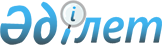 Абай облысы бойынша кен іздеушілікке арналған аумақтарды айқындау туралыАбай облысының әкімдігінің 2023 жылғы 15 наурыздағы № 53 қаулысы. Абай облысының Әділет департаментінде 2023 жылғы 24 наурызда № 36-18 болып тіркелді.
      "Жер қойнауы және жер қойнауын пайдалану туралы" Қазақстан Республикасы Кодексінің 264-бабының 1-тармағына, "Қазақстан Республикасындағы жергілікті мемлекеттік басқару және өзін-өзі басқару туралы" Қазақстан Республикасы Заңының 27-бабының 2-тармағына сәйкес, Абай облысының әкімдігі ҚАУЛЫ ЕТЕДІ:
      1. Абай облысы бойынша кен іздеушілікке арналған аумақтар осы қаулының қосымшасына сәйкес айқындалсын.
      2. "Абай облысының кәсіпкерлік және индустриялық-инновациялық даму басқармасы" мемлекеттік мекемесі Қазақстан Республикасының заңнамасында белгіленген тәртіппен:
      1) осы қаулының аумақтық әділет органында мемлекеттік тіркелуін;
      2) осы қаулыны Абай облысы әкімдігінің интернет-ресурсында оның ресми жарияланғаннан кейін орналастыруын қамтамасыз етсін.
      3. Осы қаулының орындалуын бақылау Абай облысы әкімінің жетекшілік ететін орынбасарына жүктелсін.
      4. Әкімдіктің осы қаулысы алғашқы ресми жарияланған күнінен кейін күнтізбелік он күн өткен соң қолданысқа енгізіледі.
      "КЕЛІСІЛДІ"Қазақстан Республикасы Индустрия жәнеинфрақұрылымдық даму министрлігі Геологиякомитетінің "Шығысқазжерқойнауы" ШығысҚазақстан өңіраралық геология департаментініңбасшысы__________________ Е. Еркешев2023 жылғы "__"_________ 
      "КЕЛІСІЛДІ"Қазақстан Республикасы Экология жәнетабиғи ресурстар министрлігі Экологиялықреттеу және бақылау комитетінің Абай облысыбойынша экология департаментінің басшысы__________________ С. Сарбасов2023 жылғы "__"___________  Абай облысы бойынша кен іздеушілікке арналған аумақтар
      Ескерту. Қосымшаға өзгерістер енгізілді – Абай облысының әкімдігінің 16.01.2024 № 11 қаулысымен (алғашқы ресми жарияланған күнінен кейін күнтізбелік он күн өткен соң қолданысқа енгізіледі).
					© 2012. Қазақстан Республикасы Әділет министрлігінің «Қазақстан Республикасының Заңнама және құқықтық ақпарат институты» ШЖҚ РМК
				
      Абай облысы әкімі

Н. Уранхаев
Абай облысы әкімдігі
2023 жылғы 15 наурыздағы
№ 53 қаулысына қосымша
№
Учаскенің атауы
Ауданның атауы
Нүктенің №
Учаскенің географиялық координаттары
Учаскенің географиялық координаттары
Учаскенің географиялық координаттары
Учаскенің географиялық координаттары
Учаскенің географиялық координаттары
Учаскенің географиялық координаттары
Учаскенің ауданы (гектар)
1' де 1' блоктың атауы
№
Учаскенің атауы
Ауданның атауы
Нүктенің №
Шығыс бойлық
Шығыс бойлық
Шығыс бойлық
Солтүстік ендік
Солтүстік ендік
Солтүстік ендік
Учаскенің ауданы (гектар)
1' де 1' блоктың атауы
1.
Ақтүбек – 1
Ақсуат
1
  82  
  11  
  10,77   
  47  
  48  
  18,68  
4,974
-
1.
Ақтүбек – 1
Ақсуат
2
82
11
23,91
47
48
24,82
4,974
-
1.
Ақтүбек – 1
Ақсуат
3
82
11
27,98
47
48
20,82
4,974
-
1.
Ақтүбек – 1
Ақсуат
4
82
11
14,87
47
48
14,69
4,974
-
2.
Ақтүбек – 2
Ақсуат
1
82
12
16,06
47
43
20,97
4,978
-
2.
Ақтүбек – 2
Ақсуат
2
82
12
22,56
47
43
18,91
4,978
-
2.
Ақтүбек – 2
Ақсуат
3
82
12
15,92
47
43
9,15
4,978
-
2.
Ақтүбек – 2
Ақсуат
4
82
12
9,38
47
43
11,18
4,978
-
3.
Ақтүбек – 3
Ақсуат
1
82
11
54,08
47
43
30,64
4,990
-
3.
Ақтүбек – 3
Ақсуат
2
82
11
57,94
47
43
34,73
4,990
-
3.
Ақтүбек – 3
Ақсуат
3
82
12
11,44
47
43
29,03
4,990
-
3.
Ақтүбек – 3
Ақсуат
4
82
12
7,62
47
43
24,92
4,990
-
4.
Ақтүбек – 4
Ақсуат
1
82
10
10,73
47
43
14,65
4,984
-
4.
Ақтүбек – 4
Ақсуат
2
82
10
15,32
47
43
18,38
4,984
-
4.
Ақтүбек – 4
Ақсуат
3
82
10
27,65
47
43
11,58
4,984
-
4.
Ақтүбек – 4
Ақсуат
4
82
10
23,1
47
43
7,82
4,984
-
5.
№ 2 учаскесі
Ақсуат
1
81
36
47
48
13
10
4,5
-
5.
№ 2 учаскесі
Ақсуат
2
81
36
38
48
13
10
4,5
-
5.
№ 2 учаскесі
Ақсуат
3
81
36
38
48
13
18
4,5
-
5.
№ 2 учаскесі
Ақсуат
4
81
36
47
48
13
18
4,5
-
6.
№ 1 учаскесі
Ақсуат
1
81
38
11
48
12
43
4,0
-
6.
№ 1 учаскесі
Ақсуат
2
81
38
19
48
12
43
4,0
-
6.
№ 1 учаскесі
Ақсуат
3
81
38
19
48
12
51
4,0
-
6.
№ 1 учаскесі
Ақсуат
4
81
38
11
48
12
51
4,0
-
7.
№ 3 учаскесі
Абай
1
79
4
12
48
56
13
4,08
-
7.
№ 3 учаскесі
Абай
2
79
4
25
48
56
13
4,08
-
7.
№ 3 учаскесі
Абай
3
79
4
25
48
56
8
4,08
-
7.
№ 3 учаскесі
Абай
4
79
4
12
48
56
8
4,08
-
8.
Сарыарқа № 1
Аягөз
1
81
3
1
48
20
6
2,287
-
8.
Сарыарқа № 1
Аягөз
2
81
3
10
48
20
6
2,287
-
8.
Сарыарқа № 1
Аягөз
3
81
3
10
48
20
2
2,287
-
8.
Сарыарқа № 1
Аягөз
4
81
3
1
48
20
2
2,287
-
9.
№ 1 учаскесі
Абай
1
79
13
44
48
48
28
4,731
-
9.
№ 1 учаскесі
Абай
2
79
13
44
48
48
23
4,731
-
9.
№ 1 учаскесі
Абай
3
79
13
29
48
48
23
4,731
-
9.
№ 1 учаскесі
Абай
4
79
13
29
48
48
28
4,731
-
10.
№ 2 Базар учаскесі
Ақсуат
1
82
1
57
47
31
59
0,9695
-
10.
№ 2 Базар учаскесі
Ақсуат
2
82
2
2
47
31
59
0,9695
-
10.
№ 2 Базар учаскесі
Ақсуат
3
82
2
2
47
31
56
0,9695
-
10.
№ 2 Базар учаскесі
Ақсуат
4
82
1
57
47
31
56
0,9695
-
11.
№ 1 Базар учаскесі
Ақсуат
1
82
1
43
47
31
33
4,266
11.
№ 1 Базар учаскесі
Ақсуат
2
82
1
49
47
31
33
4,266
11.
№ 1 Базар учаскесі
Ақсуат
3
82
1
49
47
31
22
4,266
11.
№ 1 Базар учаскесі
Ақсуат
4
82
1
43
47
31
22
4,266
12.
№ 3 учаскесі
Ақсуат
1
81
36
28
48
12
47
4,087
-
12.
№ 3 учаскесі
Ақсуат
2
81
36
36
48
12
47
4,087
-
12.
№ 3 учаскесі
Ақсуат
3
81
36
36
48
12
39
4,087
-
12.
№ 3 учаскесі
Ақсуат
4
81
36
28
48
12
39
4,087
-
13.
Умбет -1 учаскесі
Ақсуат
1
81
37
47
48
13
49
2,4
27
-
13.
Умбет -1 учаскесі
Ақсуат
2
81
37
47
48
13
46
2,4
27
-
13.
Умбет -1 учаскесі
Ақсуат
3
81
37
59
48
13
45
2,4
27
-
13.
Умбет -1 учаскесі
Ақсуат
4
81
38
0
48
13
48
2,4
27
-
14.
№ 2 учаскесі
Абай
1
79
9
44
48
49
3
4,426
-
2
79
9
44
48
49
8
3
79
9
58
48
49
8
4
79
9
58
48
49
3
15.
Ақтүбек – 6
Ақсуат
1
82
1
40,59
47
31
58,77
4,984
-
2
82
1
47,72
47
31
59,17
3
82
1
49,17
47
31
48,47
4
82
1
42,03
47
31
48,03
16.
Ақжал
Жарма
1
81
25
4
49
12
53
3,4
-
2
81
25
4
49
12
59
3
81
25
13
49
12
59
4
81
25
13
49
12
53
17.
Трактор бір
Жарма
1
81
56
30,29
49
26
47,49
4,902
-
2
81
56
41,98
49
26
55,87
3
81
56
47,12
49
26
52,83
4
81
56
35,44
49
26
44,44
18.
Трактор екі
Жарма
1
81
58
33,33
49
26
36,42
4,903
-
2
81
58
40,25
49
26
36,01
3
81
58
38,68
49
26
24,73
4
81
58
31,76
49
26
25,14
19.
Айпара
Абай
1
79
0
4
49
0
34
4,029
- Барлау жұмыстарын жүргізгенге дейін су қорғау аймақтары мен белдеулерінің шекараларын, сондай-ақ оларды шаруашылқ пайдалану режимін заңнамада белгіленген тәртіппен белгілеу қажет;
- Эксковаторды, бульдозерді және басқа механикаландыруды су объектісі мен су қорғау белдеуінен тыс жерде қолдану; 
- Су қорғау аймағының аумағын
да шаруашылық қызметтің арнайы режимін сақтау (ҚР Су кодексінің 125-б. 2-т.); - Кен іздеушілік жұмыстарын жүргізу тәртібі (Жоспар) Ертіс БИ-мен қосымша келісу (ҚР Су кодексінің 126,125-б. ).
2
79
 0
20
49
0
34
3
79
0
20
49
0
30
4
79
0
4
49
0
30
20.
Ақжол-1
Семей қаласы
1
80
40
41,02
50
21
26,2
5,0
-
2
80
40
41,04
50
21
13,64
3
80
40
47,3
50
21
13,55
4
80
40
47,72
50
21
26,24
21.
Ақжол-2
Семей қаласы
1
80
40
57,18
50
21
15,74
5,0
-
2
80
41
19,15
50
21
15,52
3
80
41
20,1
50
21
19,15
4
80
40
56,92
50
21
19,32
22.
Ақжол-3
Семей қаласы
1
80
42
18,38
50
21
21,99
5,0
-
2
80
42
40,75
50
21
15,83
3
80
42
43,19
50
21
18,58
4
80
42
20,7
50
21
25,25
23.
YU999
Жарма
1
81
30
24
49
53
58
4.948
-
2
81
30
44
49
53
58
3
81
30
44
49
53
54
4
81
30
24
49
53
54
24.
Учаске
Семей қаласы
1
80
28
50
50
16
4
4,955
2
80
29
6
50
15
54
3
80
29
5
50
15
50
4
80
28
48
50
16
0
25.
Учаске
Жарма
1
81
58
57,68
48
59
47,44
0,359
-
2
81
58
56,55
48
59
48,51
3
81
58
59,27
48
59
50,89
4
81
59
0,47
48
59
49,83
26.
№ 1 учаскесі
Жарма
1
81
59
21,86
48
59
20,47
4,799
-
2
81
59
3,13
48
59
30,39
3
81
59
6,17
48
59
32,73
4
81
59
25,39
48
59
22,73
27.
Олжа
Ақсуат
1
82
00
17,37
47
44
13,42
3,866
- жер учаскелері берілгенге (сервитуттар белгіленгенге) және кен іздестіру жұмыстары басталғанға дейін су объектісінің су қорғау аймақтары мен белдеулерінің шекараларын, сондай-ақ оларды заңнамада белгіленген тәртіппен шаруашылық пайдалану режимін белгілеу қажет;
- ҚОӘБ бөлімдерімен еңбек жұмыстарының жоспарлары Ертіс БИ-ге келісуге ұсынылсын;
- ҚОӘБ бөлімдерінде жер үсті суларының ластануын, бітелуін және сарқылуын болдырмау мақсатында су бассейніне әсерін бағалауға қатысты су қорғау іс-шараларының болуы туралы мәліметтер міндетті түрде көрсетілуі тиіс;
- су қорғау аймақтары мен су объектісі белдеулерінің аумағында шаруашылық қызметтің арнайы және шектеулі режимдерін сақтау;
- су қорының (оның ішінде су қорғау белдеулері шегінде) және су объектісінің жерлерінде еңбекқорлықты тек қолмен жүзеге асыру;
- су объектісінде және оның су қорғау белдеулерінде экскаваторларды, бульдозерлерді және басқа да механикаландыруды пайдалануды болдырмау;
- су қоры жерлерінде, оның ішінде су қорғау белдеулері шегінде далалық лагерьлерді орналастыруды болдырмау;
- "Жер қойнауы және жер қойнауын пайдалану туралы" ҚР кодексінің 270 және 271-баптарына сәйкес су қорғау іс-шараларын орындауға, сондай-ақ Қазақстан Республикасының су және экологиялық заңнамасында белгіленген су объектілерін қорғау жөніндегі өзге де талаптарды сақтауға міндетті.
2
82
00
22,24
47
44
13,73
3
82
00
23,93
47
44
01,49
4
82
00
19,05
47
44
01,18
28.
Олжа-1
Ақсуат
1
82
00
19,06
47
44
01,13
3,557
- жер учаскелері берілгенге (сервитуттар белгіленгенге) және кен іздестіру жұмыстары басталғанға дейін су объектісінің су қорғау аймақтары мен белдеулерінің шекараларын, сондай-ақ оларды заңнамада белгіленген тәртіппен шаруашылық пайдалану режимін белгілеу қажет;
- ҚОӘБ бөлімдерімен еңбек жұмыстарының жоспарлары Ертіс БИ-ге келісуге ұсынылсын;
- ҚОӘБ бөлімдерінде жер үсті суларының ластануын, бітелуін және сарқылуын болдырмау мақсатында су бассейніне әсерін бағалауға қатысты су қорғау іс-шараларының болуы туралы мәліметтер міндетті түрде көрсетілуі тиіс;
- су қорғау аймақтары мен су объектісі белдеулерінің аумағында шаруашылық қызметтің арнайы және шектеулі режимдерін сақтау; 
- су қорының (оның ішінде су қорғау белдеулері шегінде) және су объектісінің жерлерінде еңбекқорлықты тек қолмен жүзеге асыру;
- су объектісінде және оның су қорғау белдеулерінде экскаваторларды, бульдозерлерді және басқа да механикаландыруды пайдалануды болдырмау;
- су қоры жерлерінде, оның ішінде су қорғау белдеулері шегінде далалық лагерьлерді орналастыруды болдырмау;
- "Жер қойнауы және жер қойнауын пайдалану туралы" ҚР кодексінің 270 және 271-баптарына сәйкес су қорғау іс-шараларын орындауға, сондай-ақ Қазақстан Республикасының су және экологиялық заңнамасында белгіленген су объектілерін қорғау жөніндегі өзге де талаптарды сақтауға міндетті.
2
82
00
23,93
47
44
01,44
3
82
00
25,46
47
43
50,15
4
82
00
20,61
47
43
49,85